  MADONAS NOVADA PAŠVALDĪBA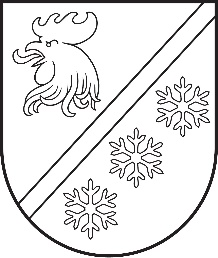 Reģ. Nr. 90000054572Saieta laukums 1, Madona, Madonas novads, LV-4801 t. 64860090, e-pasts: pasts@madona.lv ___________________________________________________________________________MADONAS NOVADA PAŠVALDĪBAS DOMESLĒMUMSMadonā2023. gada 28. septembrī							        	     Nr. 638									    (protokols Nr. 18, 84. p.)Par finasējuma piešķiršanu autobusa SETRAS 213 UL, reģistrācijas Nr. GH 1579 remontam	Bērzaunes pagasta pārvaldes  43 vietīgais autobuss SETRAS 213 UL, reģistrācijas Nr. GH 1579 tiek izmantots ne tikai pārvaldes vajadzībām, bet arī  tiek izmantots, ja nepieciešams novada vajadzībām. Lai autobuss SETRAS 213 UL, reģistrācijas Nr. GH 1579 varētu piedalīties ceļu satiksmē tika veikts remonts, kuram nepieciešams papildus finansējums remontam.15.09.2023 tika  veikts remonts  autobusam SETRAS 213 UL, reģistrācijas Nr. GH 1579 Skandibus SIA par summu EUR 5533.28 t.sk. PVN  EUR 960,32.Noklausījusies sniegto informāciju, atklāti balsojot: PAR – 15 (Agris Lungevičs, Aigars Šķēls, Aivis Masaļskis, Andris Sakne, Artūrs Grandāns, Arvīds Greidiņš, Gatis Teilis, Gunārs Ikaunieks, Guntis Klikučs, Kaspars Udrass, Māris Olte, Sandra Maksimova, Valda Kļaviņa, Vita Robalte, Zigfrīds Gora), PRET – NAV, ATTURAS – NAV, Madonas novada pašvaldības dome NOLEMJ:Piešķirt finansējumu Bērzaunes pagasta pārvaldei, autobusa SETRAS 213 UL, reģistrācijas Nr. GH 1579 remontam  EUR 5533,28 no Madonas novada pašvaldības budžeta nesadalītajiem līdzekļiem.              Domes priekšsēdētājs				             A. Lungevičs	Lācis  20249112ŠIS DOKUMENTS IR ELEKTRONISKI PARAKSTĪTS AR DROŠU ELEKTRONISKO PARAKSTU UN SATUR LAIKA ZĪMOGU